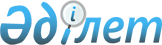 Қазақстан Республикасы Үкіметінің кейбір шешімдеріне өзгерістер енгізу туралыҚазақстан Республикасы Үкіметінің 2007 жылғы 5 қазандағы N 905 Қаулысы.
      Қазақстан Республикасының Үкіметі ҚАУЛЫ ЕТЕДІ : 
      1. Қоса беріліп отырған Қазақстан Республикасы Үкіметінің кейбір шешімдеріне енгізілетін өзгерістер бекітілсін.
      2. Осы қаулы қол қойылған күнінен бастап қолданысқа енгізіледі. Қазақстан Республикасы Үкіметінің кейбір шешімдеріне енгізілетін өзгерістер
      1. Күші жойылды - ҚР Үкіметінің 08.09.2017 № 552 қаулысымен.

       2. Күші жойылды - ҚР Үкіметінің 29.12.2016 № 904 қаулысымен.

      3. Күші жойылды - ҚР Үкіметінің 2010.06.23 N 632 Қаулысымен.

      4. Күші жойылды – ҚР Үкіметінің 07.06.2017 № 341 (алғашқы ресми жарияланған күнінен бастап қолданысқа енгізіледі) қаулысымен.

      5. Күші жойылды - ҚР Үкіметінің 2009.10.29 N 1707 Қаулысымен.

      6. Күші жойылды - ҚР Үкіметінің 2009.10.29 N 1707 Қаулысымен.

      7. Күші жойылды - ҚР Үкіметінің 2009.06.19 N 940 Қаулысымен.

      8. Күші жойылды - ҚР Үкіметінің 09.04.2014 N 329 қаулысымен.
					© 2012. Қазақстан Республикасы Әділет министрлігінің «Қазақстан Республикасының Заңнама және құқықтық ақпарат институты» ШЖҚ РМК
				
      Қазақстан Республикасының

      Премьер-Министрі
Қазақстан Республикасы
Үкіметінің
2007 жылғы 5 қазандағы
N 905 қаулысымен
бекітілген